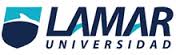 MEDICINA BASADA EN EVIDENCIAS ACTIVIDAD #3RODRIGO SANCHEZ CEJA LME3947El articulo de casos y controles se definió de forma correcta, ya que estos fueron  prevalentes,los controles fueron seleccionados de la misma población y cohorte que los casos en que los pacientes se presentaran en la consulta de cardiología por cualquier motivo.La medición de la exposición al factor de riesgo fue similar que en los controles.Son mmuy comparables los casos y controles al factor de riesgo debido a que se toman los mismos facotores para ambos. Los métodos para controlar los sesgos de selección e información fueron correctos.INCIDENCIA DE LOS GRUPOS:Cle: a/ (a+b)=  [26/(26+264)]=(26/190)= 0.13Clo: c/(c+d)= [20/(20+144)]= (20/164]= 0.12RIESGO RELATIVO (RR): [a/(a+b)] / [c/(c+d)]= [26/(26+164)] / [20/(20+144)] = (26/190) / (20/164)= 0.13 / 0.12 = 1.08 x 100 = 10.8 %RIESGO ATRIBUIBLE: le – lo:  0.13 – 0.12= .01RA%: RA/le x 100: le – lo / le x 100: .01/0.13 x 100= 7.69%FA (+)FA (+)RSRSINICIO DE ESTUDIO2626164164190INICIO DE ESTUDIOAB190SEGUIMIENTO EN 7 AÑOSCD164SEGUIMIENTO EN 7 AÑOS20201441441644646308308354